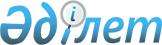 О внесении изменений в решение Зерендинского районного маслихата от 6 февраля 2017 года № 10-83 "Об утверждении Правил оказания социальной помощи, установления размеров и определения перечня отдельных категорий нуждающихся граждан в Зерендинском районе"
					
			Утративший силу
			
			
		
					Решение Зерендинского районного маслихата Акмолинской области от 27 марта 2020 года № 52-340. Зарегистрировано Департаментом юстиции Акмолинской области 2 апреля 2020 года № 7781. Утратило силу решением Зерендинского районного маслихата Акмолинской области от 26 декабря 2023 года № 13-95
      Сноска. Утратило силу решением Зерендинского районного маслихата Акмолинской области от 26.12.2023 № 13-95 (вводится в действие по истечении десяти календарных дней после дня его первого официального опубликования).
      В соответствии с пунктом 2-3 статьи 6 Закона Республики Казахстан от 23 января 2001 года "О местном государственном управлении и самоуправлении в Республике Казахстан", постановлением Правительства Республики Казахстан от 21 мая 2013 года № 504 "Об утверждении Типовых правил оказания социальной помощи, установления размеров и определения перечня отдельных категорий нуждающихся граждан", Зерендинский районный маслихат РЕШИЛ:
      1. Внести в решение Зерендинского районного маслихата "Об утверждении Правил оказания социальной помощи, установления размеров и определения перечня отдельных категорий нуждающихся граждан в Зерендинском районе" от 6 февраля 2017 года № 10-83 (зарегистрировано в Реестре государственной регистрации нормативных правовых актов № 5756, опубликовано 3 марта 2017 года в районных газетах "Зерделі-Зеренді", "Зерен") следующие изменения:
      в Правилах оказания социальной помощи, установления размеров и определения перечня отдельных категорий нуждающихся граждан в Зерендинском районе, утвержденных указанным решением:
      пункт 7 изложить в новой редакции:
      "7. Перечень памятных дат и праздничных дней, а также кратность оказания социальной помощи:
      1) 15 февраля – День вывода ограниченного контингента советских войск из Демократической Республики Афганистан (единовременно);
      2) 26 апреля – День памяти ликвидации аварии на Чернобыльской атомной электростанции (единовременно);
      3) 9 мая – День Победы (единовременно);
      4) 31 мая – День памяти жертв политических репрессий и голода (единовременно);
      5) 1 октября – День пожилых людей (единовременно);
      6) День инвалидов Республики Казахстан – второе воскресенье октября (единовременно);
      7) 1-2 января – Новый год (единовременно).
      К памятным датам и праздничным дням размер социальной помощи для отдельно взятой категории получателей устанавливается в едином размере по согласованию с местным исполнительным органом области.";
      пункт 8 изложить в новой редакции:
      "8. Социальная помощь оказывается следующим категориям получателей:
      участникам и инвалидам Великой Отечественной войны;
      лицам, приравненным по льготам и гарантиям к участникам Великой Отечественной войны;
      лицам, приравненным по льготам и гарантиям к инвалидам Великой Отечественной войны;
      другим категориям лиц, приравненных по льготам и гарантиям к участникам Великой Отечественной войны;
      бывшим несовершеннолетним узникам концлагерей;
      вдовам участников Великой Отечественной войны, женам умерших инвалидов и участников Великой Отечественной войны;
      труженикам тыла;
      лицам, из числа участников боевых действий на территории Демократической Республики Афганистан;
      лицам, принимавшим участие в ликвидации последствий катастрофы на Чернобыльской АЭС в 1986-1987 годах, других радиационных катастроф и аварий на объектах гражданского или военного назначения, а также участвовавшим непосредственно в ядерных испытаниях и учениях;
      лицам, ставшим инвалидами вследствие катастрофы на Чернобыльской АЭС и других радиационных катастроф и аварий на объектах гражданского или военного назначения, испытания ядерного оружия, и их дети, инвалидность которых генетически связана с радиационным облучением одного из родителей;
      лицам из числа участников ликвидации последствий катастрофы на Чернобыльской АЭС в 1988-1989 годах, эвакуированных (самостоятельно выехавших) из зон отчуждения и отселения в Республику Казахстан, включая детей, которые на день эвакуации находились во внутриутробном состоянии;
      пенсионерам с минимальным размером пенсии;
      инвалидам 1,2,3 групп, детям-инвалидам до 18 лет;
      детям-инвалидам до 16 лет;
      гражданам, имеющим социально-значимые заболевания (лица с онкологическими заболеваниями, больные туберкулезом, больные вирусом иммунодефицита человека, находящиеся на амбулаторном лечении);
      детям инфицированным туберкулезом в период получения химиопрофилактики;
      социально уязвимым слоям населения;
      студентам из числа малообеспеченных, социально уязвимых слоев населения (семей), обучающимся по очной форме обучения в колледжах на платной основе;
      студентам из числа малообеспеченных, социально уязвимых слоев населения (семей) обучающимся в высших медицинских учебных заведениях;
      репрессированным гражданам;
      гражданину (семье), имеющему ущерб либо его имуществу, причиненного вследствие стихийного бедствия или пожара;
      гражданину (семье), оказавшемуся в трудной жизненной ситуации со среднедушевым доходом ниже прожиточного минимума;
      лицам, освободившимся с мест лишения свободы и состоящим на учете службы пробации.
      При этом основаниями для отнесения граждан к категории нуждающихся при наступлении трудной жизненной ситуации являются:
      1) основания, предусмотренные законодательством Республики Казахстан;
      2) причинение ущерба гражданину (семье) либо его имуществу вследствие стихийного бедствия или пожара либо наличие социально значимого заболевания;
      3) наличие среднедушевого дохода, не превышающего порога, в однократном отношении к прожиточному минимуму.";
      пункт 9 изложить в новой редакции:
      "9. Социальная помощь предоставляется:
      1) ко Дню вывода ограниченного контингента советских войск из Демократической Республики Афганистан:
      лицам, из числа участников боевых действий на территории Демократической Республики Афганистан;
      2) ко Дню памяти ликвидации аварии на Чернобыльской атомной электростанции:
      лицам, принимавшим участие в ликвидации последствий катастрофы на Чернобыльской АЭС в 1986-1987 годах, других радиационных катастроф и аварий на объектах гражданского или военного назначения, а также участвовавшим непосредственно в ядерных испытаниях и учениях;
      лицам, ставшим инвалидами вследствие катастрофы на Чернобыльской АЭС и других радиационных катастроф и аварий на объектах гражданского или военного назначения, испытания ядерного оружия, и их дети, инвалидность которых генетически связана с радиационным облучением одного из родителей;
      лицам из числа участников ликвидации последствий катастрофы на Чернобыльской АЭС в 1988-1989 годах, эвакуированных (самостоятельно выехавших) из зон отчуждения и отселения в Республику Казахстан, включая детей, которые на день эвакуации находились во внутриутробном состоянии;
      3) ко Дню Победы – 9 мая:
      участникам и инвалидам Великой Отечественной войны;
      лицам, приравненным по льготам и гарантиям к участникам Великой Отечественной войны;
      лицам, приравненным по льготам и гарантиям к инвалидам Великой Отечественной войны;
      другим категориям лиц, приравненных по льготам и гарантиям к участникам Великой Отечественной войны;
      труженикам тыла;
      4) ко Дню памяти жертв политических репрессий и голода:
      репрессированным гражданам, получающим специальное государственное пособие по данной категории;
      5) ко Дню пожилых людей:
      пенсионерам с минимальным размером пенсии;
      6) ко Дню инвалидов Республики Казахстан:
      детям-инвалидам до 18 лет;
      инвалидам 1, 2, 3 групп;
      7) к Новому году – 1-2 января:
      детям-инвалидам до 16 лет;
      8) социальная помощь оказывается без учета доходов следующим гражданам (семьям):
      причинение ущерба гражданину (семье) либо его имуществу вследствие стихийного бедствия или пожара, не позднее трех месяцев после наступления трудной жизненной ситуации на основании справки Республиканского государственного учреждения "Отдел по чрезвычайным ситуациям Зерендинского района Департамента по чрезвычайным ситуациям Акмолинской области Комитета по чрезвычайным ситуациям Министерства внутренних дел Республики Казахстан". Размер оказываемой социальной помощи в каждом отдельном случае определяет специальная комиссия и указывает его в заключении о необходимости оказания социальной помощи. Предельный размер социальной помощи равен 50 месячных расчетных показателей и инвалидам 1, 2, 3 групп получающих специальное государственное пособие по данной категории, равен 100 месячных расчетных показателей, единовременно;
      гражданам, больным туберкулезом, вирусом иммунодефицита человека на основании заключения врачебно-консультационной комиссии в течении года, в размере 15 месячных расчетных показателей, единовременно;
      детям инфицированным туберкулезом, в период получения химиопрофилактики по спискам туберкулезного диспансера, в размере 3 месячных расчетных показателей, единовременно;
      гражданам с онкологическим заболеванием (онкология и онкогематология), на основании заключения врачебно-консультационной комиссии в течении года, в размере 15 месячных расчетных показателей, единовременно;
      студентам колледжей, обучающимся по очной форме обучения из малообеспеченных, социально уязвимых слоев населения (семей) 100 процентов возмещения затрат на обучение на основании копии договора с учебным заведением, справки с места учебы, ходатайства акима поселка, села, сельского округа, и квитанций об оплате;
      студентам, обучающимся в высших медицинских учебных заведениях из малообеспеченных, социально уязвимых слоев населения (семей) сто процентов возмещения затрат за обучение с учетом отработки в Зерендинском районе, выплаты производить на основании копии договора с учебным заведением, трехстороннего договора между акимом района, главным врачом Зерендинской районной больницы и студентом, справки с места учебы, ходатайства акима поселка, села, сельского округа;
      на погребение несовершеннолетних детей из социально уязвимых слоев населения, на основании подтверждающего документа на умершего ребенка, в размере 15 месячных расчетных показателей, единовременно;
      социальная помощь участникам и инвалидам Великой Отечественной войны на расходы на оплату коммунальных услуг, в том числе в размере 100 процентов ежемесячно за счет целевых текущих трансфертов, выделяемых из областного бюджета, на возмещение расходов по оплате коммунальных услуг в размере стоимости коммунальных услуг, на твердое топливо на отопительный сезон в размере 50 месячного расчетного показателя, услуги связи в размере стоимости абонентской платы за телефон, газоснабжение, по средним статистическим ценам, сложившимся в районе на дату возмещения в размере стоимости одного баллона в месяц;
      социальная помощь на оплату коммунальных услуг оказывается, по заявлению на лицевые счета получателей:
      бывшим несовершеннолетним узникам концлагерей в размере 2 месячных расчетных показателей, ежемесячно, вдовам участников Великой Отечественной войны, женам умерших инвалидов и участников Великой Отечественной войны, получающих специальное государственное пособие по данной категории, в размере 2 месячных расчетных показателей, ежемесячно;
      социальная помощь на расходы за коммунальные услуги оказывается на основании списков уполномоченной организации;
      лицам, приравненным по льготам и гарантиям к участникам и инвалидам Великой Отечественной войны, за проезд на госпитализацию по территории Республики Казахстан – единовременно, в размере 100 процентов от стоимости проезда железнодорожным (плацкартный вагон), автомобильным пассажирским транспортом (кроме такси) от станции отправления одного из видов указанных транспортных средств до места госпитализации;
      лицам, освободившимся с мест лишения свободы и состоящим на учете службы пробации, по предоставлению справки об освобождении, не позднее шести месяцев, в размере 15 месячных расчетных показателей, единовременно;
      9) социальная помощь оказывается социально уязвимым слоям населения с учетом доходов:
      при наступлении трудной жизненной ситуации рекомендованным категориям граждан один раз в год. Размер оказываемой социальной помощи в каждом отдельном случае определяет специальная комиссия и указывает его в заключении о необходимости оказания социальной помощи. Предельный размер социальной помощи равен 15 месячных расчетных показателей, единовременно;
      на подготовку к школе к 1 сентября социально уязвимым слоям населения, имеющим 3-х и более совместно проживающих детей школьного возраста, с доходами до прожиточного минимума, в размере 3 месячных расчетных показателей на каждого ребенка школьного возраста, единовременно.";
      пункт 11 изложить в новой редакции:
      "11. Для получения социальной помощи при наступлении трудной жизненной ситуации заявитель от себя или от имени семьи в уполномоченный орган или акиму поселка, села, сельского округа представляет заявление с приложением документов в соответствии с Типовыми правилами.".
      2. Настоящее решение вступает в силу со дня государственной регистрации в Департаменте юстиции Акмолинской области и вводится в действие со дня официального опубликования.
      "СОГЛАСОВАНО"
					© 2012. РГП на ПХВ «Институт законодательства и правовой информации Республики Казахстан» Министерства юстиции Республики Казахстан
				
      Председатель сессии

Л.Николаева

      СекретарьЗерендинского районного маслихата

К.Аугалиев

      Акимат Зерендинского района
